Chyzh Oleksandr IgorevichExperience:Position applied for: Chief OfficerDate of birth: 01.07.1988 (age: 29)Citizenship: UkraineResidence permit in Ukraine: YesCountry of residence: UkraineCity of residence: KhersonPermanent address: Molodezhnaya 30/56Contact Tel. No: +38 (050) 884-16-91E-Mail: vodofone@mail.ruSkype: AleksandrChyzhU.S. visa: Yes. Expiration date 31.01.2022E.U. visa: NoUkrainian biometric international passport: Not specifiedDate available from: 24.10.2017English knowledge: GoodMinimum salary: 5500 $ per month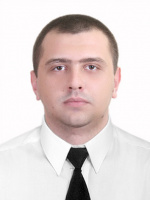 PositionFrom / ToVessel nameVessel typeDWTMEBHPFlagShipownerCrewingChief Officer16.02.2017-28.07.2017LEVANTESBulk Carrier76002-Marshal IslandNewport S.ANewport S.AChief Officer09.06.2016-10.08.2016PRINCESS NICOLEBulk Carrier28214-UKRAINETALLIAR LIMITTEDATIS LTDChief Officer13.07.2015-28.11.2015MAHNAMBulk Carrier76541-IRANMOSAKHAR DARYA SHIPPING COMPANYODESSA CREWING AGENCY2nd Officer17.06.2014-14.12.2014OLGABulk Carrier28945-LIBERIAVENTURA MARITIME COMPANY LIMITEDZENIT MARINE2nd Officer20.01.2014-19.03.2014LEAHMulti-Purpose Vessel7005-NETHERLANDBOOMSMA SHIPPINGNYKI SHIPPING2nd Officer30.08.2013-20.12.2013BREADBOX MARLINEMulti-Purpose Vessel7200-PANAMAMARLIN SHIPPING B.V.NYKI SHIPPING3rd Officer04.03.2013-21.06.2013JOALMIBulk Carrier45000-PANAMAJOALMI NAVIGATION S.A.NYKI SHIPPING3rd Officer02.02.2012-26.07.2012LAKE ONTARIOBulk Carrier27500-ANTIGUA AND BARBUDAREEDEREY M.LAUTERJANG GMBH AND CO.TALLOT3rd Officer15.08.2011-28.09.2011PERUNGeneral Cargo21670-KINGSTOWNKANSAN MARINE INC.GOLDEN MARVEL OF UKRAINE3rd Officer25.01.2011-10.07.2011ARALChemical Tanker9800-VALETTAMAYA SHIPPINGSTAR MARINE NIKOLAEV3rd Officer08.10.2009-12.04.2010CENTURY HOPEBulk Carrier17800-PANAMACENTURY HOPE SHIPPING S.A.GOLDEN MARVEL OF UKRAINE2nd Officer12.08.2008-08.03.2009VAHHABDry Cargo6600-PANAMADALYAN IKI SHIPPING AND TRADING INCMARINE STARAble Seaman12.11.2007-10.06.2008HELGACoaster3500-GIURGIULESTID.M. SHIPPING AND TRADING N.V.MARINE PRO SERVICE